 KENDRIYA VIDYALAYA NO-2 ANGUL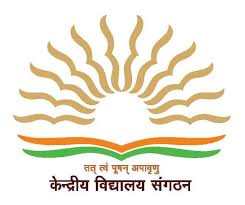 WINTER BREAK HOLIDAYS HOME WORK 2023-24CLASS: IENGLISH1) WRITE ONE PAGE HANDWRITING DAILY.2) LEARN TEN OPPOSITE WORDS.3) LEARN ANY 5 POEMS WITH ACTIONS.4) LEARN 5 NEW WORDS FROM YOUR TEXT BOOK EVERYDAY.WRITE THEM IN YOUR ENGLISH COPY TOO.5) MAKE A CHRISTMAS TREE AND WRITE FIVE SENTENCES ABOUT CHRISTMAS IN YOUR ENGLISH COPY.